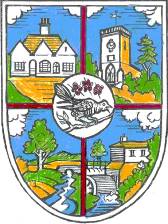 Hellingly Parish CouncilKey Holder PolicyPurposeHellingly Parish Council has created this Key Holder Policy in order to maintain thesecurity of the premises, contents and grounds.Hellingly Community Hub does not have a Designated Key Holder permanently on site. As aresult, regular user groups are issued with keys for their use. Ad hoc users will be seen onto and off the premises by the Caretaker.Regular usersRegular user groups are each issued, at the Parish Council’s expense, with keys appropriateto their access needs. It is considered that the risk of so doing is acceptable as long as aregister of Key Holders is kept up to date as this then provides an adequate measure ofknowledge and control over keys that have been issued.Users are prohibited from making their own copies without permission.Each issued set of keys has a numbered key fob that is recorded on a Key Holder's Register together with the name of the user group and the Key Holder’s name, telephone number and email address.The numbered fob provides a means of tracing owners in the event that keys are left at theHub. Importantly, the fobs must not make any mention of Hellingly Community Hub so thatkeys lost away from the Hub cannot be identified and used to gain entry illegally.Users are required to return their keys when they cease using the Hub. Their keys, and inparticular the numbered fobs, are recycled for use by new regular users and the KeyHolder's Register is updated appropriately. The issue of keys and the Key Holder'sRegister are administered by a Parish Council Clerk.These are conditions of hire and are made clear on the booking form agreement. TheParish Council reserve the right to withdraw keys from regular holders who donot abide by these conditions.Key Holder's RegisterAppendix A is a record of keys issued together with the name of the user group and theKey Holder’s name, contact telephone number and email address. The issue of keys and the Key Holders register is administered by a Parish Council Clerk. The register is reviewed for accuracy and completeness every 12 months by a Parish Council Clerk.PolicyIt is the Policy of Hellingly Parish Council to only issue keys for the main door and storage cupboards allocated to the regular hirer.   This ensures that the absolute minimum number of persons have the means to access the Hub, ensuring that security levels remain consistently stringent, thus minimising the risk of unauthorised access.It is expected that the Parish Council Clerks and Caretaker will not need to justify their need to hold a key. Although this does not mean that all people in this group will require a key.People hiring the Hub on an ad hoc or temporary basis are not expected to have access tokeys. They may be allowed into the premise by someone with access.Regular hirers will be permitted, with the discretion of the Parish Council, to hold keys for the areas which are relevant to their hiring of the Hub. The following conditions will apply:● Any Key Holder will be aged 18 or older.● The Key Holder will be responsible for the condition in which the Hub is left.● The person consents to their name, address, telephone number and signature to bestored on the Community Hub’s Key Holder register.● A Key Holder who is using the Community Hub without the Caretaker or Parish Council Staff member present takes on full responsibility for the Hub whilst in use, including ensuring all the Community Hub’s policies and procedures (e.g. alcohol licensing conditions, safeguarding, etc) are adhered to in order to ensure the safety of people using the facilities and the security of the premises.● The Key Holder is responsible for shutting all windows and locking all doors at the endof their session in addition to leaving the Hub in a safe and secure manner.● The Key Holder will not make copies of any keys.● The key(s) will remain in the possession of the Key Holder and not be lent out toanyone else.● The key(s) remain the property of Hellingly Parish Council and can be requestedback at any time.The Parish Council Clerks are responsible for keeping a master record Key HolderRegister of all keys held and by whom.The purpose of this register is to enable the upkeep of security of the Hub and to providethe Parish Council  with details of who has access to the Hub.AdoptedReviewedNext Review11th May 2022March 2023